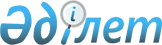 О внесении дополнения и изменений в постановление Правительства Республики Казахстан от 29 декабря 2000 года N 1950Постановление Правительства Республики Казахстан от 22 сентября 2001 года N 1223



          Правительство Республики Казахстан постановляет:




          1. Внести в постановление Правительства Республики Казахстан от 29 
декабря 2000 года N 1950  
 P001950_ 
  "О реализации Закона Республики 
Казахстан  
 Z000131_ 
  "О республиканском бюджете на 2001 год" (САПП 
Республики Казахстан, 2001 г., N 56, ст. 627) следующие дополнение и 
изменения:




          дополнить пунктом 15-4 следующего содержания:




          "15-4. Закуп работ по строительству северной объездной дороги города 




Астаны осуществить способом из одного источника.";
     в приложении 1 к указанному постановлению:
     в разделе IV "Расходы":
     в функциональной группе 12 "Транспорт и связь":
     в подфункции 1 "Автомобильный транспорт":
     по администратору 215 "Министерство транспорта и коммуникаций 
Республики Казахстан":
     в программе 36 "Строительство и реконструкция автомобильных дорог 
республиканского значения":
     в подпрограмме 34 "Строительство северной объездной дороги 
г. Астаны" цифру "1 850 000" заменить цифрой "2 411 000";
     в подпрограмме 35 "Реконструкция участка автомобильной дороги 
Астана-Боровое" цифру "3 400 000" заменить цифрой "2 839 000".
     2. Настоящее постановление вступает в силу со дня подписания.

     Первый заместитель
     Премьер-Министра  
     Республики Казахстан 
     
(Специалисты: Склярова И.В.,      
              Умбетова А.М.)     
      
      


					© 2012. РГП на ПХВ «Институт законодательства и правовой информации Республики Казахстан» Министерства юстиции Республики Казахстан
				